LeerdoelToepassen kennis Conclusies trekken op basis van feitenDe opdracht Werk met jouw drietalMaak een mooi en leesbaar verslag. Gebruik de informatie uit opdracht 4.3 hierbij. Print het ingevulde antwoordformulier uit als je dat makkelijker vindt. Verdeel de taken.Geef antwoord op onderstaande vragen.Het verslag is maximaal drie A4-tjes. Je mag plaatjes en tekeningen gebruiken in je verslag. Vragen Aan welke duurzaamheidsprincipes worden in jouw beroep de meeste aandacht besteed?  Waaruit blijkt dat?Aan welke duurzaamheidsthema’s worden in jouw beroep de meeste aandacht besteed? Waaruit blijkt dat?Welke voorbeelden daarvan heb je gezien in je onderzoek?Aan welke duurzaamheidsprincipes en -thema’s moet volgens jou in de toekomst (meer) gewerkt worden? Waarom vind je dat?Zie je dat bedrijven bezig zijn de duurzame ontwikkelingsdoelen? Waar zie je dat aan?  BeoordelingHet verslag wordt beoordeeld met onvoldoende/voldoende. Dit is een onderdeel van het examen.Dit formulier plaats je in Teams in de map van periode 4.Plaats hieronder jouw verslag. Keuzedeel duurzaamheid in het beroep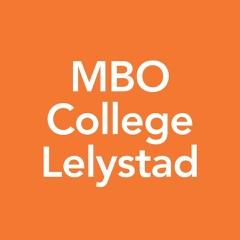 Opdracht 4.4 Verslag uitbrengen Jouw bevindingenKeuzedeel duurzaamheid in het beroepAntwoordformulier opdracht 4.4VerslagPortfolio KD duurzaamheid in het beroepNaam: 